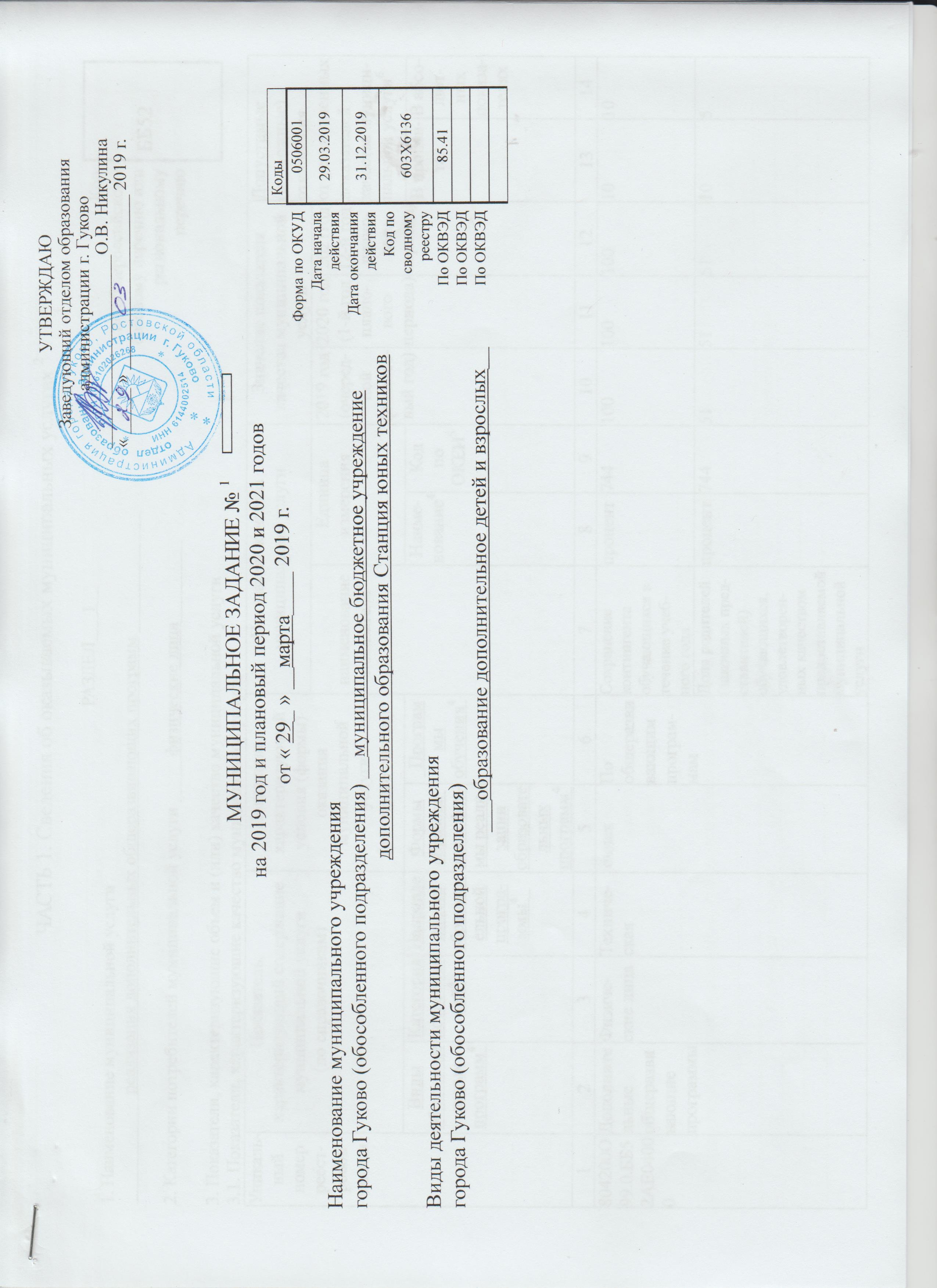 ЧАСТЬ 1. Сведения об оказываемых муниципальных услугах 2РАЗДЕЛ___1__ 1. Наименование муниципальной услуги 
____________реализация дополнительных общеразвивающих программ _____________
2. Категории потребителей муниципальной услуги _____физические лица_________3. Показатели, характеризующие объем и (или) качество муниципальной услуги3.1. Показатели, характеризующие качество муниципальной услуги 33.2. Показатели, характеризующие объем муниципальной услуги 4. Нормативные правовые акты, устанавливающие размер платы (цену, тариф) либо порядок ее (его) установления5. Порядок оказания муниципальной услуги
5.1. Нормативные правовые акты, регулирующие порядок оказания муниципальной услуги Федеральный закон от 06.10.2003 № 131-ФЗ "Об общих принципах организации местного самоуправления в Российской Федерации"; 	 Федеральный закон от 29.12.2012 № 273-ФЗ "Об образовании в Российской Федерации";
Федеральный закон  от 60.10.1999 №184-ФЗ «Об общих принципах организации  законодательных (представительных) и исполнительных органов государственной власти субъектов Российской Федерации»; Приказ Министерства просвещения Российской Федерации от 9 ноября 2018г. №196 «Об утверждении порядка организации и осуществления образовательной деятельности по дополнительным общеобразовательным программам». Областной закон от 26.12.2018г. №834-ЗС  «О межбюджетных отношениях органов государственной власти и органов местного	самоуправления	Ростовской		области».	5.2. Порядок информирования потенциальных потребителей муниципальной услугиЧАСТЬ 2. Сведения о выполняемых работах 8РАЗДЕЛ ___1. Наименование работы ___Образование дополнительное детей и взрослых________________________________2. Категории потребителей работы __Физические лица________________________________________________________3. Показатели, характеризующие объем и (или) качество работы
3.1. Показатели, характеризующие качество работы 33.1. Показатели, характеризующие качество работы 33.2. Показатели, характеризующие объем работыЧАСТЬ 3. Прочие сведения о муниципального задании 91. Основания (условия и порядок) для досрочного прекращения выполнения муниципального задания 
1.1 ликвидация учреждения;
1.2 реорганизация учреждения;
1.3 исключение муниципальной услуги из ведомственного перечня муниципальных услуг;
1.4 иные, предусмотренные правовыми актами случаи, ведущие за собой невозможность оказания муниципальной услуги, не устранимую в  краткосрочной перспективе.2. Иная информация, необходимая для выполнения (контроля за выполнением) муниципального задания _______________нет_____________________________________________________________________________________3. Порядок контроля за выполнением муниципального задания4. Требования к отчетности о выполнении муниципального задания в    соответствии   с   приказом    отдела   образования администрации г. Гуково от 29.03.2019 №100_________________________________________________4.1. Периодичность представления отчетов о выполнении муниципального задания  согласно приказа отдела образования администрации г. Гуково от 23.03.2019г. №100, за период с 01.01.2019- 30.03.2019в период с 15-25 апреля 2019 года, за период 01.07.2019- 30.09.2019  в период с 15-25 октября 2019 года. Годовой до 15.01.2020года.4.2. Сроки представления отчетов о выполнении муниципального задания 4.2.1. Сроки представления предварительного отчета о выполнении муниципального задания _______________________4.3. Иные требования к отчетности о выполнении муниципального задания   размещаются в установленном порядке на официальном сайте в информационно-телекоммуникационной сети «Интернет» по размещению информации о государственных и муниципальных учреждениях (bus.gov.ru,  sutgukovo.ucoz.ru), а также на официальных сайтах в информационно-телекоммуникационной сети «Интернет» главных распорядителей средств местного бюджета (obrazovanie-guk.3dn.ru/ )5. Иные показатели, связанные с выполнением муниципального задания10 __________________нет__________________1 Номер муниципального задания присваивается в информационной системе «Единая автоматизированная система управления общественными финансами в Ростовской области» или в случае формирования муниципального задания 
на бумажном носителе – присваивается последовательно в соответствии со сквозной нумерацией.2  Формируется при установлении муниципального задания на оказание муниципальной(ых) услуги (услуг) 
и содержит требования к оказанию муниципальной(ых) услуги (услуг) раздельно по каждой из муниципальных услуг 
с указанием порядкового номера раздела.3 Заполняется при установлении показателей, характеризующих качество муниципальной услуги, в общероссийских базовых (отраслевых) перечнях или региональном перечне, а при их отсутствии или в дополнение к ним – в соответствии с показателями, характеризующими качество, установленными при необходимости органом, осуществляющим функции и полномочия учредителя муниципальных бюджетных или автономных учреждений, главным распорядителем средств местного бюджета, в ведении которого находятся муниципальные казенные учреждения, и единицы их измерения.4 Заполняется в соответствии с общероссийскими базовыми (отраслевыми) перечнями или региональным перечнем.5 Заполняется в соответствии с кодом, указанным в общероссийских базовых (отраслевых) перечнях или в региональном перечне (при наличии).6 Заполняется в случае, если для разных услуг и работ устанавливаются различные показатели допустимых (возможных) отклонений или если указанные отклонения устанавливаются в абсолютных величинах. В случаях, если единицей объема работы является работа в целом, показатель не указывается.7 Заполняется в случае, если оказание услуг (выполнение работ) осуществляется на платной основе в соответствии 
с законодательством Российской Федерации и Ростовской области в рамках муниципального задания. При оказании услуг (выполнении работ) на платной основе сверх установленного муниципального задания указанный показатель 
не формируется.8 Формируется при установлении муниципального задания на оказание муниципальной(ых) работы (работ) 
и содержит требования к выполнению работы (работ) раздельно по каждой из работ с указанием порядкового номера раздела.9 Заполняется в целом по муниципальному заданию.10 В числе иных показателей может быть указано допустимое (возможное) отклонение от выполнения муниципального задания (части муниципального задания), в пределах которого оно (его часть) считается выполненным (выполненной), при принятии органом, осуществляющим функции и полномочия учредителя в отношении муниципальных бюджетных и (или) автономных учреждений, главным распорядителем средств местного бюджета, 
в ведении которого находятся муниципальные казенные учреждения, решения об установлении общего допустимого (возможного) отклонения от выполнения муниципального задания, в пределах которого оно считается выполненным 
(в процентах). В этом случае допустимые (возможные) отклонения, предусмотренные в пунктах 3.1 и 3.2 настоящего муниципального задания, не заполняются. В случае установления требования о представлении ежемесячных или ежеквартальных отчетов о выполнении муниципального задания в числе иных показателей устанавливаются показатели выполнения муниципального задания в процентах от годового объема оказания муниципальных услуг (выполнения работ) или в абсолютных величинах как для муниципального задания в целом, так и относительно его части (в том числе с учетом неравномерного оказания муниципальных услуг (выполнения работ) в течение календарного года).».Уникаль-ный номер реестровой записиПоказатель, характеризующий содержание муниципальной услуги (по справочникам)Показатель, характеризующий содержание муниципальной услуги (по справочникам)Показатель, характеризующий содержание муниципальной услуги (по справочникам)Показатель, характеризующий условия (формы) оказания муниципальной услуги(по справочникам)Показатель, характеризующий условия (формы) оказания муниципальной услуги(по справочникам)Показатель качества муниципальной услугиПоказатель качества муниципальной услугиПоказатель качества муниципальной услугиЗначение показателя качества муниципальной услугиЗначение показателя качества муниципальной услугиЗначение показателя качества муниципальной услугиДопустимые (возможные) отклонения от установленныхпоказателейкачества муници-пальной услуги6Допустимые (возможные) отклонения от установленныхпоказателейкачества муници-пальной услуги6Уникаль-ный номер реестровой записиПоказатель, характеризующий содержание муниципальной услуги (по справочникам)Показатель, характеризующий содержание муниципальной услуги (по справочникам)Показатель, характеризующий содержание муниципальной услуги (по справочникам)Показатель, характеризующий условия (формы) оказания муниципальной услуги(по справочникам)Показатель, характеризующий условия (формы) оказания муниципальной услуги(по справочникам)наименованиепоказателя4Единица измерения Единица измерения 2019 год (очеред-ной финансо-вый год)2020 год (1-й год плано-вого периода)2021год (2-й год плано-вого периода)Допустимые (возможные) отклонения от установленныхпоказателейкачества муници-пальной услуги6Допустимые (возможные) отклонения от установленныхпоказателейкачества муници-пальной услуги6Уникаль-ный номер реестровой записиВиды образовательных программ4Категория потребителей4Направленность образовательной програ-ммы4_Формы образова-ния и фор-мы реали-зации образовательных программ4_Программы обучения4наименованиепоказателя4Наиме-нование4Кодпо ОКЕИ52019 год (очеред-ной финансо-вый год)2020 год (1-й год плано-вого периода)2021год (2-й год плано-вого периода)В процен-тахВ абсо-лют-ных показа-телях1234567891011121314804200О99.0.ББ52АЕ04000Дополнительные общеразвивающие программыФизиче-ские лицаТехниче-ская очнаяПо общеразвивающим програм-мамСохранение контингента обучающихся в течение учеб-ного годапроцент7441001001001010804200О99.0.ББ52АЕ04000Дополнительные общеразвивающие программыФизиче-ские лицаТехниче-ская очнаяПо общеразвивающим програм-мамДоля родителей (законных пред-ставителей) обучающихся, удовлетворен-ных качеством предоставляемой муниципальной услугипроцент744515151105Уникаль-ныйномерреестро-войзаписиПоказатель, характеризующий содержание муниципальной услуги(по справочникам)Показатель, характеризующий содержание муниципальной услуги(по справочникам)Показатель, характеризующий содержание муниципальной услуги(по справочникам)Показатель, характеризую-щий условия (формы) оказания муниципальной услуги (по справоч-никам)Показатель, характеризую-щий условия (формы) оказания муниципальной услуги (по справоч-никам)Показатель объема муниципальной услугиПоказатель объема муниципальной услугиПоказатель объема муниципальной услугиЗначение показателя объема муниципальной услугиЗначение показателя объема муниципальной услугиЗначение показателя объема муниципальной услугиРазмер платы (цена, тариф)7  Размер платы (цена, тариф)7  Размер платы (цена, тариф)7  Допустимые (возможные) отклонения от установленных показателей объема муниципальной услуги6Допустимые (возможные) отклонения от установленных показателей объема муниципальной услуги6Уникаль-ныйномерреестро-войзаписиПоказатель, характеризующий содержание муниципальной услуги(по справочникам)Показатель, характеризующий содержание муниципальной услуги(по справочникам)Показатель, характеризующий содержание муниципальной услуги(по справочникам)Показатель, характеризую-щий условия (формы) оказания муниципальной услуги (по справоч-никам)Показатель, характеризую-щий условия (формы) оказания муниципальной услуги (по справоч-никам)наименованиепоказателя4Единица измерения Единица измерения 2019 год (оче-ред-ной финан-совый год)2020 год (1-й год плано-вого периода)2021год (2-й год плано-вого периода)2019 год (очеред-ной финан-совый год)2020год (1-й год плано-вого периода)2021 год (2-й год плано-вого периода)Допустимые (возможные) отклонения от установленных показателей объема муниципальной услуги6Допустимые (возможные) отклонения от установленных показателей объема муниципальной услуги6Уникаль-ныйномерреестро-войзаписиВиды образовательных программ4Катего-рия потребителей4Направленно-сть образователь-ной програ-ммы4Формы образования и формы реали-зации образователь-ных прог-рамм4Программы обучения4наименованиепоказателя4Наиме-нова-ние4Кодпо ОКЕИ52019 год (оче-ред-ной финан-совый год)2020 год (1-й год плано-вого периода)2021год (2-й год плано-вого периода)2019 год (очеред-ной финан-совый год)2020год (1-й год плано-вого периода)2021 год (2-й год плано-вого периода)В про-цен-тахВ абсо-лютных показа-телях1234567891011121314151617804200О99.0.ББ52АЕ04000Дополнительные общеразвиваю-щие программыФизиче-ские лицаТехниче-скаяочнаяПо общеразвивающим программамКоличество человеко- часовЧеловеко- час539937449374493744000109374Нормативный правовой актНормативный правовой актНормативный правовой актНормативный правовой актНормативный правовой актВидПринявший органДатаНомерНаименование12345Способ информированияСостав размещаемой информацииЧастота обновления информации1231.Сайт образовательных организаций в сети Интернет Режим работы, справочные телефоны, должности, ФИО специалистов, перечень услуг, порядок подачи жалоб и предложенийПо мере изменения данных2. На информационном стенде образовательного учрежденияРежим работы, справочные телефоны, должности, ФИО специалистов, перечень услуг, порядок подачи жалоб и предложенийПо мере изменения данных3.Публикации в СМИОбъявления о мероприятиях, информация об итогах мероприятийПо решению руководителя образовательного учрежденияУникаль-ный номер реестро-вой записиПоказатель, характеризующий содержание работы (по справочникам)Показатель, характеризующий содержание работы (по справочникам)Показатель, характеризующий содержание работы (по справочникам)Показатель, характеризующий условия (формы) выполнения работы (по справочникам)Показатель, характеризующий условия (формы) выполнения работы (по справочникам)Показатель качества работыПоказатель качества работыПоказатель качества работыЗначение показателя качества работыЗначение показателя качества работыЗначение показателя качества работыДопустимые (возможные) отклонения от установленных показателей качества работы6Допустимые (возможные) отклонения от установленных показателей качества работы6Уникаль-ный номер реестро-вой записиПоказатель, характеризующий содержание работы (по справочникам)Показатель, характеризующий содержание работы (по справочникам)Показатель, характеризующий содержание работы (по справочникам)Показатель, характеризующий условия (формы) выполнения работы (по справочникам)Показатель, характеризующий условия (формы) выполнения работы (по справочникам)________(наиме-нова-ниепоказа-теля)4Единица измерения Единица измерения 20__ год (очеред-ной финансо-вый год)20__ год (1-й год плано-вого периода)20__ год(2-й год планового периода)Допустимые (возможные) отклонения от установленных показателей качества работы6Допустимые (возможные) отклонения от установленных показателей качества работы6Уникаль-ный номер реестро-вой записи__________(наимено-вание показателя)4________(наимено-ваниепоказателя)4_________(наимено-ваниепоказателя)4_________(наимено-ваниепоказателя)4_________(наимено-ваниепоказателя)4________(наиме-нова-ниепоказа-теля)4Наиме-но-вание4Кодпо ОКЕИ520__ год (очеред-ной финансо-вый год)20__ год (1-й год плано-вого периода)20__ год(2-й год планового периода)В про-цен-тахВ абсо-лютных показа-телях1234567891011121314Уникаль-ный номер реестро-вой записиПоказатель, характеризующий содержание работы (по справочникам)Показатель, характеризующий содержание работы (по справочникам)Показатель, характеризующий содержание работы (по справочникам)Показатель, характеризующий условия (формы) выполнения работы (по справочникам)Показатель, характеризующий условия (формы) выполнения работы (по справочникам)Показатель качества работыПоказатель качества работыПоказатель качества работыЗначение показателя качества работыЗначение показателя качества работыЗначение показателя качества работыДопустимые (возможные) отклонения от установленных показателей качества работы6Допустимые (возможные) отклонения от установленных показателей качества работы6Уникаль-ный номер реестро-вой записиПоказатель, характеризующий содержание работы (по справочникам)Показатель, характеризующий содержание работы (по справочникам)Показатель, характеризующий содержание работы (по справочникам)Показатель, характеризующий условия (формы) выполнения работы (по справочникам)Показатель, характеризующий условия (формы) выполнения работы (по справочникам)________(наиме-нова-ниепоказа-теля)4Единица измерения Единица измерения 20__ год (очеред-ной финансо-вый год)20__ год (1-й год плано-вого периода)20__ год(2-й год планового периода)Допустимые (возможные) отклонения от установленных показателей качества работы6Допустимые (возможные) отклонения от установленных показателей качества работы6Уникаль-ный номер реестро-вой записи__________(наимено-вание показателя)4________(наимено-ваниепоказателя)4_________(наимено-ваниепоказателя)4_________(наимено-ваниепоказателя)4_________(наимено-ваниепоказателя)4________(наиме-нова-ниепоказа-теля)4Наиме-но-вание4Кодпо ОКЕИ520__ год (очеред-ной финансо-вый год)20__ год (1-й год плано-вого периода)20__ год(2-й год планового периода)В про-цен-тахВ абсо-лютных показа-телях1234567891011121314Уникаль-ный номер реестро-вой записиПоказатель, характеризующий содержание работы (по справочникам)Показатель, характеризующий содержание работы (по справочникам)Показатель, характеризующий содержание работы (по справочникам)Показатель, характеризующий условия (формы) выполнения работы (по справочникам)Показатель, характеризующий условия (формы) выполнения работы (по справочникам)Показатель объема работыПоказатель объема работыПоказатель объема работыПоказатель объема работыЗначение показателя объема работыЗначение показателя объема работыЗначение показателя объема работыРазмер платы (цена, тариф)7Размер платы (цена, тариф)7Размер платы (цена, тариф)7Допустимые (возможные) отклонения от установ-ленных показателей объема работы6Допустимые (возможные) отклонения от установ-ленных показателей объема работы6Уникаль-ный номер реестро-вой записиПоказатель, характеризующий содержание работы (по справочникам)Показатель, характеризующий содержание работы (по справочникам)Показатель, характеризующий содержание работы (по справочникам)Показатель, характеризующий условия (формы) выполнения работы (по справочникам)Показатель, характеризующий условия (формы) выполнения работы (по справочникам)_______(наиме-но-ваниепоказа-теля)4Единица измерения Единица измерения Описа-ние работы20__ год (очеред-ной финан-совый год)20__ год (1-й год плано-вого периода)20__ год (2-й год плано-вого периода)20__ год (очере-дной финан-совый год)20__ год (1-й год плано-вого периода)20__ год (2-й год плано-вого периода)Допустимые (возможные) отклонения от установ-ленных показателей объема работы6Допустимые (возможные) отклонения от установ-ленных показателей объема работы6Уникаль-ный номер реестро-вой записи_____________(наиме-нова-ниепоказа-теля)4__________(наиме-нованиепока-за-теля)4__________(наиме-нова-ниепока-за-теля)4______(наиме-нова-ниепоказа-теля)4_______(наиме-нованиепоказа-теля)4_______(наиме-но-ваниепоказа-теля)4Наиме-нова-ние4Кодпо ОКЕИ5Описа-ние работы20__ год (очеред-ной финан-совый год)20__ год (1-й год плано-вого периода)20__ год (2-й год плано-вого периода)20__ год (очере-дной финан-совый год)20__ год (1-й год плано-вого периода)20__ год (2-й год плано-вого периода)В про-цен-тахВ абсо-лют-ных пока-зате-лях123456789101112131415161718Формы контроляПериодичностьИсполнительные органы местного самоуправления,  
осуществляющие контроль за выполнением  муниципального задания1231. Контроль фактического объема услуг, оказанных муниципальными учреждениями, плановым значениям муниципального задания	согласно плану проверок			Отдел образования администрации г. Гуково2. Контроль соблюдения муниципальными учреждениями процедур оказания муниципальных услуг	по мере необходимостиОтдел образования администрации г. Гуково3. Плановые контрольные мероприятия		согласно плану проверок			Отдел образования администрации г. Гуково4. Внеплановые контрольные мероприятияв случае поступления жалоб потребителей услуг	Отдел образования администрации г. Гуково